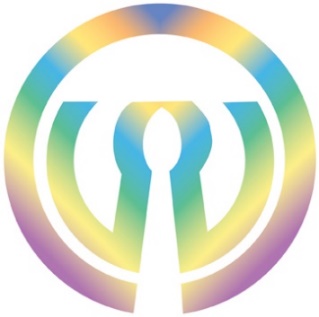 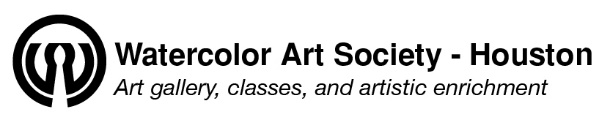 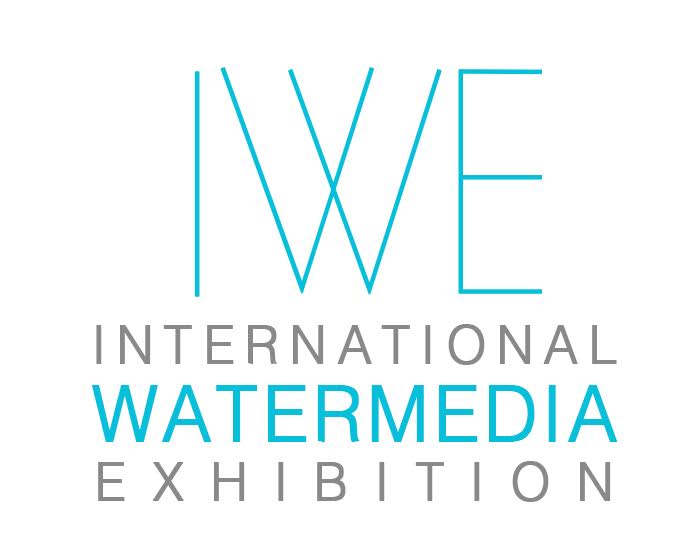 ProspectusJuried, International ExhibitMarch 2022Submit Entries via:					https://www.callforentry.org/Direct link to Enter:					International Watermedia ExhibitionOnline registration Begins:				October 8, 2021  - FridayOnline registration Closes:				January 7, 2022, midnight MSTGallery Reception:					March 6, 2022 - Sunday @ 3:00 pmJuror:							Soon Y. Warren Prizes:							More than $10,000 in AwardsDesignations:	Earn Signature and Signature Elite StatusIWE Chairperson:					Laura Mossman, Artist Liasion Contact Info:						admin@watercolorhouston.org or (713) 942-9966Juror:  Soon Y. WarrenSoon Y. Warren began her career as a full-time artist, author, and teacher in 1998. She has earned signature memberships in the National Watercolor Society (NWS), American Watercolor Society (AWS), Southern Watercolor Artist (SW), Texas Watercolor Society, Purple Sage Brush (TWS), Alabama Watercolor Society (WSA), and Society of Watercolor Artist (SWA). Soon teaches workshops for oil painters, watercolor painters, in-door studio painters, and plein air painters. Soon has taught workshops in Victoria, British Columbia, Canada; Buenos Aires, Argentina; and states throughout the USA.You will find samples of Soon’s work in dozens of magazines and books.  Her work is on the cover of the following: 2006 North Light Book catalogue; Watercolor Artist, Jan-Feb, 2009 issue: Splash 15 - Creative Solutions: The Best of Watercolor in 2014.  In 2013, the Artist's magazine published an eight page feature article about Soon and her process;  You can also find her paintings in the permanent collections of: The R. W. Norton Gallery; The Springfield Museum of Art in Springfield, Missouri; and The National Watercolor Museum.Soon is also an accomplished author.  Her published books include:  "Vibrant Flowers in Watercolor" with F&W Media, (North Light Books) in March 2006; "Painting Vibrant Watercolor: Discover the Magic of Light, Color and Contrast" ; and F+W Media published a Revised and Expanded paperback edition of her first book titled "Painting Vibrant Flowers in Watercolor".  She has several popular DVD’s as well, to include: North Light Books, “Top Vibrant Watercolor Techniques”; “Vibrant Watercolor Techniques - Painting Water”; and “Vibrant Watercolor Techniques - Painting Glass.”Prizes:  More than $10,000 in cash awards!  Top awards are:  1st Place - $2,500; 2nd Place - $1,500; and 3rd Place - $1,250.  In addition, we have several legacy awards: Odette Rubin Memorial - $1,000; Jack Bowen Award - $500; Margaret Bock Award - $500; and the Board of Directors Award - $ 500.  We will have additional sponsored awards and up to 10 Merit Awards - $150 each.Signature and Elite Signature Membership:  Signature and Elite Signature* Status are earned by artists who have been selected (invited) for participation in the IWE for multiple exhibition years.  To earn this status, signature members have exhibited their work in three WAS-H IWE’s and Elite Signature Members have exhibited their work in five or more WAS-H IWE’s.Artists receive a certificate and pin, presented at the awards ceremony in March.  Once designated, artists may add the credential, WAS-H, after their signature to indicate their status. WAS-H By-Laws govern signature rules.  To be eligible, artist must be a current WAS-H member at time time their work was accepted into the show. To enter:  WAS-H uses CallforEntry.org (CaFE) to manage this exhibition.  Click on this link to register:  International Watermedia Exhibition. Artists will need a CaFÉ profile to enter.  It’s easy to create a profile on CaFÉ, so if you’re new to this process, don’t be intimidated.  Once your profile is set-up, you can upload your artwork as digital files and enter the 2022 IWE call.  When submitting images to the call, be sure to use the correct dimensions (not including the frame and mat) when entering your information.  This is critical to determine whether your artwork meets the size requirements of the exhibitionEntry Regulations:Framing and Matting Regulations:  Publicity:  WAS-H reserves the right to photograph and duplicate works for the catalog and publicity purposes.  Every effort will be made for attribution of the work provided to the 45th International Watermedia Exhibition.  An online catalogue will be available before the last day of the exhibition.Disclaimer:Submitting a work of art to this exhibition shall constitute an agreement on the part of the artist to comply fully with the conditions and terms set forth in this prospectus.  Sorry, the lawyers made me say that!Invitation to participate:If your artwork has been selected (invited) to participate in the 45th Annual IWE – you are among the very best!  Congratulations!  Be sure to accept your invitation and then pack your artwork so you can send it to Houston.  Just a few things to keep in mind:Gallery Sales:If WAS-H sells your painting while it’s in the show, here is what you need to know:The sales price of the painting will remain the same as what was submitted during the call for entry.  WAS-H reserves the right to negotiate up to a 10% discount to secure the sale of a painting.Your price includes the frame.The Gallery receives a donation of 25% for all paintings sold during the exhibit.Sales tax is charged for all gallery sales – regardless of country or origin.Artist is responsible for any shipping costs or delivery fees.  Painting sales during the exhibit will be handled on behalf of the artist by WAS-H.  Interested buyers may call the gallery at 713-942-9966 or send an email to admin@watercolorhouston.org.LiabilityNeither WAS-H nor WAS-H’s representatives will be responsible for damages or loss, whatever the cause.  Invited and accepted artists release WAS-H and WAS-H’s representatives from all liability with respect to loss or damage to the artist’s works of art.  The artist may carry their own insurance on their artwork.Disqualifications and PenaltiesWAS-H reserves the right to reject any painting that, upon arrival at the Gallery, is significantly altered or different than the digital photo used for gaining entry to the Exhibition, or is different in dimensions or media than those entered, or does not meet eligibility guidelines.  It’s a good idea to look at the disqualification checklist and make sure your artwork meets the requirements.Artwork must remain on display in the Gallery for the duration of the Special Exhibition. Removal of artwork prior to the closing will result in penalties assessed by the Board of Directors of WAS-H and disqualification to enter future shows.Country Restrictions:Embargoed and sanctioned country restrictions and credit card acceptance limitations may exclude certain countries from eligibility to this exhibition. Helpful references:Understanding the eight phases of the IWE:Definition of Terms:Invited:  If your digital image has been selected for participation into the 45th Annual IWE, then you will receive an invitation to participate.  You will need to accept that invitation in order to be included in the show.  This means the same thing as selected.Not Invited:  If you submitted a digital image through CAFÉ but were not selected to participate in the 45th Annual IWE.  That means that you are not invited to send your painting to the Houston Gallery to participate in the IWExhibition.Selected:  If your digital image has been selected for participation into the 45th Annual IWE, then you will receive an invitation to participate.  You will need to accept that invitation in order to be included in the show.  This means the same thing as invited.Disqualification Checklist:Artist Age:Artist must be 18 years of age or older.# of Entries:Up to three entries can be submitted, per artist.  Only one entry can be selected for the show.On-line Submission:All entries go through https://www.callforentry.org/Pay Entry Fee:1 entry- $40; 2 entries - $65; 3 entries - $75 (non-refundable)Age of Artwork:Only work created within 24 months of entry deadline (12/31/2021)Watermedia:At least 80% water media: watercolor, acrylic, gouache, egg tempera, casein, ink. NO water miscible oil.Surface:Surface:  Paper, Yupo, Claybord, Aquabord, Gessobord, and paper-based board (illustration or art board). (No canvas)Size Minimum:123 Square Inches or 793.54 Square Centimeters (height X width) - measured inside the window created by the mat.  In addition, the artwork may be no smaller than 9 1/4 inches or 23.5 centimeters on any side as measured inside the window created by the mat.   Artwork is measured for compliance when received in the gallery.Size Maximum:48 inches or 122 centimeters (including the frame) in any direction.Original Art:Original Work only:  Work must be artists original work, no copies or giclees.  Reference photos can only be used if the photo was taken by the artist.RegulationAdditional InfoFraming:Artwork must be framed and matted.Liners and mats must be white.  No toned/colored liners or mats  are permitted.Framing exception:Claybord, Aquabord, or Gessobord Wood Cradle Panels.  Must be able to hang by a wire in the back of the cradle.Claybord, Aquabord, or Gessobord Wood Cradle Panels.  Must be able to hang by a wire in the back of the cradle.Frame colors:Black, brown, whiteWood – simple, not embellishedFrame colors:Black, brown, white, Gold or Silver tonedMetal frames – simpleFrame size:Not wider than 2.0 inches/5.08 centimetersMeasured from frontHanging:Frames/Panels must be strung from wire in the backNo sawtooth hangersStability:Frames must be stable and undamaged.  Unsuitable frames will be disqualified.Frames must be stable and undamaged.  Unsuitable frames will be disqualified.Protection:Plexiglass for frames, varnish for cradle panelsNo glass allowedArrive:Must be ready to hang when received by the gallery.Must be ready to hang when received by the gallery.Dates for In-Take:Start: 3/3/22End:  3/5/22Shipping Instructions:Will be provided to artists whose work is accepted into the show (see Invitation Notification email)Will be provided to artists whose work is accepted into the show (see Invitation Notification email)Will be provided to artists whose work is accepted into the show (see Invitation Notification email)Days/Times for deliveries:Deliveries can only be accepted during regular gallery hours:Tuesday – Saturday
Closed Sun & Mon10 am – 3 pmAccepted Artwork:Must be the same as the digital picture submitted when submitting your online entryMust be the same as the digital picture submitted when submitting your online entryNo substitutions.Arrival by Deadline:Paintings received after the deadline will not be in the show.  No exceptions.Paintings received after the deadline will not be in the show.  No exceptions.Paintings received after the deadline will not be in the show.  No exceptions.Price of Painting:Sales price at time of entry may not change.Sales price at time of entry may not change.Not for sale paintings - price should be zero.Sold paintings:Can’t be removed from the gallery until the show closes.  Paintings will not be released until:Can’t be removed from the gallery until the show closes.  Paintings will not be released until:April 1, 2022, 10 am CSTHanging Location in Gallery:WAS-H will determine the location of hanging for all artwork.  Special requests by the artists are not allowed.WAS-H will determine the location of hanging for all artwork.  Special requests by the artists are not allowed.WAS-H will determine the location of hanging for all artwork.  Special requests by the artists are not allowed.Handling Fee:$25 for hand-delivered paintings and $50 for shipped paintings. $25 for hand-delivered paintings and $50 for shipped paintings. $25 for hand-delivered paintings and $50 for shipped paintings. Phase:Date:Description:Phase I:      On-Line10/8/21 - 1/7/21Artists submit their works for consideration.SubmissionOn-Line10/8/21 - 1/7/21Artists submit their works for consideration.Phase II:     On-Line1/8/22 - 1/22/22Juror determines which entries will be Invited to participate.SelectionOn-Line1/8/22 - 1/22/22Juror determines which entries will be Invited to participate.Phase III:    On-Line1/23/2022Artists are notified via an email from café.  Paintings are either accepted or not accepted into the show.NotificationOn-Line1/23/2022Artists are notified via an email from café.  Paintings are either accepted or not accepted into the show.Phase IV:    On-Line2/6/22 (deadline)If accepted, Artist must accepts/rejects the invition to participate.AcceptanceOn-LineAccepting Artist must:Pack and send their original artwork, ready to hang, to Houston.On-LineAccepting Artist must:Include a Pre-paid return shipping labels with your artwork.On-LineAccepting Artist must:Agree to participate in the online exhibition as well.On-LineAccepting Artist must:If artist declines, they forfeit awards/gallery participation.On-LineAccepting Artist must:Registration information cannot be changed at this time. This includes the price, title, or entry size.Phase V:    Houston Gallery3/3/22 (deadline)Work is uncrated and examined to determine rules compliance.In-TakeHouston GalleryDisqualifications:Prospectus rules will be closely adhered to.Houston GalleryDisqualifications:There is a list of disqualifications below – please read them carefully.Houston GalleryDisqualifications:Screen committee has the final say regarding disqualifications.Houston GalleryDisqualifications:Disqualified works are shipped back to the artist.Phase VI:    Houston Gallery3/5/2022Qualified artwork is judged, winners are selected and notified.Final JudgingHouston Gallery3/5/2022Qualified artwork is judged, winners are selected and notified.Phase VII:   Houston Gallery3/6/2022Reception/Show OpensWinners AnnouncedHouston Gallery3/6/2022Reception/Show OpensPhase VIII:   Houston Gallery3/8/22 - 3/31/22Gallery show is open to public.Gallery andHouston Gallery3/8/22 - 3/31/22Paintings may not be removed during this time.On-line ExhibitHouston Gallery3/6/22-12/31/22Online Gallery is live and will continue through the end of the year.Your art is not eligible for entry if:Your art is not eligible for entry if:CopyrightIt is a copy of someone else’s art.CopyrightIt is a copy of a previous winning image.CopyrightIt is not your original artwork.CopyrightIt was created from a photo that was copyright protected.CopyrightIt was created from a photo taken by someone else.Student ArtIt was created as part of an art class, DVD or other instruction.Digital ArtIt is a digital image - not an actual watermedia painting.Previously acceptedIt was accepted in a previous WAS-H AME or IWE show.WatermediaIt has more than 20% non-watermedia content.CollageCollage images used must be 100% created by the artist.Enhancement MediaIt has more than 20% enhancement media:  pastels, wax accents/resists, charcoal, graphite. FramesSee frame section for details.MatsMats must be white.Size It is too big or too small.Surface It is not on the right surface.HangingIt doesn’t have a wire in the back to hang properlyFrame is not stableFrame is damaged so painting can’t be hung.Not ready to hangIt arrives in a tube.Late arrivalPainting did not arrive by the deadline.Age of artwork It was created more than 24 months ago.Offensive It is obscene, controversial or in bad taste.